<Commission>{JURI}Comisia pentru afaceri juridice</Commission><RefProc>2018/0277</RefProc><RefTypeProc>(NLE)</RefTypeProc><Date>{06/11/2018}6.11.2018</Date><RefProcLect>*</RefProcLect><TitreType>PROIECT DE RAPORT</TitreType><Titre>referitor la propunerea de decizie a Consiliului de autorizare a Austriei să accepte, în interesul Uniunii Europene, aderarea Ecuadorului și a Ucrainei la Convenția de la Haga din 1980 asupra aspectelor civile ale răpirii internaționale de copii</Titre><DocRef>(COM(2018)0527 – C8-0375/2018 – 2018/0277(NLE))</DocRef><Commission>{JURI}Comisia pentru afaceri juridice</Commission>Raportoare: <Depute>Mary Honeyball</Depute>PR_NLE-CN_Agreement_appCUPRINSPaginaPROIECT DE REZOLUȚIE LEGISLATIVĂ A PARLAMENTULUI EUROPEAN	5EXPUNERE DE MOTIVE	6PROIECT DE REZOLUȚIE LEGISLATIVĂ A PARLAMENTULUI EUROPEANreferitoare la propunerea de decizie a Consiliului de autorizare a Austriei să accepte, în interesul Uniunii Europene, aderarea Ecuadorului și a Ucrainei la Convenția de la Haga din 1980 asupra aspectelor civile ale răpirii internaționale de copii(COM(2018)0527 – C8-0375/2018 – 2018/0277(NLE))(Procedura de consultare)Parlamentul European,–	având în vedere propunerea de decizie a Consiliului (COM(2018)0527),–	având în vedere articolul 38 al patrulea paragraf din Convenția de la Haga din 1980 asupra aspectelor civile ale răpirii internaționale de copii,–	având în vedere articolul 81 alineatul (3) și articolul 218 alineatul (6) al doilea paragraf litera (b) din Tratatul privind funcționarea Uniunii Europene, în temeiul cărora a fost consultat de către Consiliu (C8-0375/2018),–	având în vedere avizul Curții de Justiție privind competența externă exclusivă a Uniunii Europene pentru o declarație de acceptare a aderării la Convenția de la Haga din 1980 asupra aspectelor civile ale răpirii internaționale de copii,–	având în vedere articolul 78c și articolul 108 alineatul (8) din Regulamentul său de procedură,–	având în vedere raportul Comisiei pentru afaceri juridice (A8-0000/2018),1.	aprobă autorizarea Austriei să accepte, în interesul Uniunii Europene, aderarea Ecuadorului și a Ucrainei la Convenția de la Haga din 1980 asupra aspectelor civile ale răpirii internaționale de copii;2.	încredințează Președintelui sarcina de a transmite poziția Parlamentului Consiliului, Comisiei și guvernelor și parlamentelor statelor membre, precum și Biroului permanent al Conferinței de la Haga privind dreptul internațional privat.EXPUNERE DE MOTIVEConvenția de la Haga din 25 octombrie 1980 asupra aspectelor civile ale răpirii internaționale de copii constituie un instrument extrem de important. Aceasta a fost ratificată de toate statele membre ale UE.Convenția instituie un sistem de cooperare între statele contractante având ca obiectiv soluționarea cazurilor de răpire internațională de copii.În numeroase cazuri, atunci când cuplurile se despart apar dificultăți în această privință. Dacă mama și tatăl provin din state diferite, există tentația de a profita de lipsa de cooperare dintre statele respective pentru a obține încredințarea copiilor. Presa abundă de relatări despre cazuri de răpire internațională a copiilor în urma unei separări sau a unui divorț.În astfel de cazuri, dificultatea majoră rezidă în preferința bazată pe naționalitate a sistemului juridic din fiecare stat în parte. Se poate întâmpla, adesea, ca instanțele din ambele state implicate să se declare competente, fiecare dintre ele încredințând copilul părintelui care deține cetățenia statului respectiv.Scopul convenției este acela de a soluționa astfel de situații la nivel internațional, stabilind că instanțele competente și legislația aplicabilă sunt cele din statul în care își are reședința copilul. De asemenea, convenția introduce un sistem care să asigure returnarea imediată a copiilor răpiți.În prezent, UE dispune de competențe externe exclusive în acest domeniu, fapt confirmat de Curtea de Justiție în Avizul 1/13. Prin urmare, statele membre nu mai acționează pe cont propriu. Problema este că convenția nu prevede o acțiune autonomă a organizațiilor internaționale.La 22 ianuarie 1992, Ecuadorul și-a depus instrumentul de aderare la Convenția din 1980. Convenția a intrat în vigoare în Ecuador la 1 aprilie 1992. Convenția din 1980 este deja în vigoare între Ecuador și 26 de state membre ale UE. Numai Austria și Danemarca nu au acceptat încă aderarea Ecuadorului la convenție. La 2 iunie 2006, Ucraina și-a depus instrumentul de aderare la Convenția din 1980. Convenția a intrat în vigoare în Ucraina la 1 septembrie 2006. Convenția din 1980 este deja în vigoare între Ucraina și 26 de state membre ale UE. Numai Austria și Danemarca nu au acceptat încă aderarea Ucrainei la convenție.Întrucât problema răpirii internaționale de copii intră în sfera competenței externe exclusive a Uniunii Europene, decizia privind acceptarea aderării Ecuadorului și a Ucrainei trebuie luată la nivelul UE printr-o decizie a Consiliului. Prin urmare, Austria ar trebui să depună declarația de acceptare a aderării Ecuadorului și a Ucrainei în interesul Uniunii Europene.Prin acceptarea de către Austria, Convenția din 1980 ar deveni aplicabilă între Ecuador, Ucraina și toate statele membre ale UE, cu excepția Danemarcei.Aderarea Ecuadorului și a Ucrainei la Convenția de la Haga din 1980 asupra aspectelor civile ale răpirii internaționale de copii. Din aceste motive, raportoarea propune ca Parlamentul să aprobe propunerea fără modificări, astfel încât copiilor în cauză să le fie asigurată protecția pe întregul teritoriul Uniunii.Parlamentul European2014-2019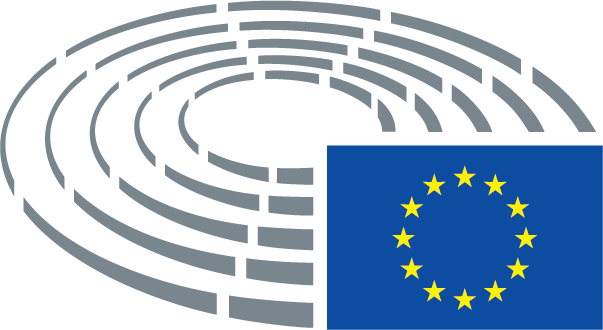 Legenda simbolurilor utilizate	*	Procedura de consultare		***	Procedura de aprobare	***I	Procedura legislativă ordinară (prima lectură)	***II	Procedura legislativă ordinară (a doua lectură)	***III	Procedura legislativă ordinară (a treia lectură)
(Procedura indicată se bazează pe temeiul juridic propus în proiectul de act.)Amendamente la un proiect de actAmendamentele Parlamentului prezentate pe două coloaneTextul eliminat este evidențiat prin caractere cursive aldine în coloana din stânga. Textul înlocuit este evidențiat prin caractere cursive aldine în ambele coloane. Textul nou este evidențiat prin caractere cursive aldine în coloana din dreapta.În primul și în al doilea rând din antetul fiecărui amendament se identifică fragmentul vizat din proiectul de act supus examinării. În cazul în care un amendament vizează un act existent care urmează să fie modificat prin proiectul de act, antetul conține două rânduri suplimentare în care se indică actul existent și, respectiv, dispoziția din acesta vizată de modificare. Amendamentele Parlamentului prezentate sub formă de text consolidatPărțile de text noi sunt evidențiate prin caractere cursive aldine. Părțile de text eliminate sunt indicate prin simbolul ▌ sau sunt tăiate. Înlocuirile sunt semnalate prin evidențierea cu caractere cursive aldine a textului nou și prin eliminarea sau tăierea textului înlocuit. Fac excepție de la regulă și nu se evidențiază modificările de natură strict tehnică efectuate de serviciile competente în vederea elaborării textului final.